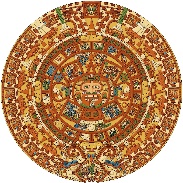 La Academia Dolores Huerta Charter Middle School “A Dual Language Charter Middle School”400 W.Bell St.Las Cruces, NM 88005Phone: 575-526-2984Fax: 575-523-5407 Mission/misión: Create an engaging culturally diverse education program of the arts and languages that enable LADH middle school students to achieve high personal growth and strong social-cultural identity that leads to academic success. Crear un programa educativo en el lenguaje y las artes comprometido con la diversidad cultural, que permita a los estudiantes de la escuela secundaria La Academia Dolores Huerta adquirir un alto crecimiento personal y una fuerte identidad social y cultural que los conduzca al éxito académico.Regular Governing Council Meeting MinutesThursday, January 30, 2020 at 5:30 PM, LADHLa Academia Dolores Huerta Conference PortableCall to order: 5:30 PM Adrian Gaytan moved to call the meeting to order at 5:30PM; Robert Palacios secondedRoll-call vote:Adrian Gaytan: yesYoli Silva: yesElaine Palma: yesMichael Sena: yesRobert Palacios: yesNone opposed, motion passedRoll call and establish quorumGC Members Present: Adrian Gaytan, PresidentYoli Silva, Vice-PresidentElaine Palma, SecretaryMichael Sena, General MemberRobert Palacios, Treasurer       	      Quorum establishedGuests: Sylvy Galvan de Lucero, Interim Head Administrator; Mirna Rodriguez, Business Specialist; Michelle Paz, Vice-Principal; Dr. Dan Lere, Interim Principle Alma d’ArteApproval of agenda Robert Palacios moved to approve the 1/30/20 general GC meeting agenda; Adrian Gaytan secondedRoll-call vote:Adrian Gaytan: yesYoli Silva: yesElaine Palma: yesMichael Sena: yesRobert Palacios: yesNone opposed, motion passedOpen forum-public input*Public comments and observations regarding education policy and governance issues, as well as the strategic planning are heard at this time. Time limit per presenter may be imposed by ChairNo public present.Review, discussion, and possible approval of December 19, 2019 Regular GC Meeting Minutes Yoli Silva moved to approve December 19, 2019 Regular GC Meeting Minutes; Michael Sena secondedRoll-call vote:Adrian Gaytan: yesYoli Silva: yesElaine Palma: yesMichael Sena: yesRobert Palacios: yesNone opposed, motion passedACTION ITEMSReview, discussion, and possible approval of Textbook Availability Policy and Procedure.Mrs. Galvan de Lucero presented the new policy and noted that it fulfills all State requirements. See attached.Adrian Gaytan moved to approve Textbook Availability Policy and Procedure; Yoli Silva secondedRoll-call vote:Adrian Gaytan: yesYoli Silva: yesElaine Palma: yesMichael Sena: yesRobert Palacios: yesNone opposed, motion passedReview, discussion, and possible approval of the Head Administrator Evaluation Tool.Elaine Palma presented the new evaluation tool. She noted it is based on the evaluation tool shared by Las Cruces Public Schools Human Resource department. Noted that the tool is easier to use and addressed more areas than the tool previously used. See attached.Adrian Gaytan moved to approve of the new Head Administrator Evaluation Tool; Robert Palacios secondedRoll-call vote:Adrian Gaytan: yesYoli Silva: yesElaine Palma: yesMichael Sena: yesRobert Palacios: yesNone opposed, motion passedNEW BUSINESS: DISCUSSION ITEMS ONLY – NO ACTION WILL BE TAKENFinance Presentation/Committee Report:The committee spoke with Vigil Group:Operational fund current stands at approximately $186,000Lease assistance fund is low as funds we haven’t receive it. Release of funds is behind schedule. No BARs this monthThe Vigil Group wants to be informed when there is an increase of 10-15 students.Activity fund is healthy and stands at approximately $10,000. This fund could be used to offer incentives for students after they complete their testing.PEC 1/24/20 meeting outcome:Robert Palacios reported: LADH provided an update on the CAP. PEC appeared satisfied with what they heard.Commissioner Gipson wondered by Operational funds were not used to revamp the internet services. Mrs. Galvan de Lucero reported that hot spots were purchased but could not handle testing traffic. Presentation: School MergersDr. Dan Lere, Alma d’Arte interim principle, presented:Noted that a few Alma d’Arte teachers came to him and suggested a possible merger between LADH and of Alma d’Arte. Initially he was not sure a merger was wanted/needed to would work. However, after meeting with LADH administration and discussing some of the details, he now feels it is plausible and would be beneficial to both schools. Dr. Lere surveyed his staff and 18/20 staff members support idea. Currently, Alma d’Arte has four buildings, not counting portables. Six-classrooms, all on the same floor and including one science room, two portables and one art room, would be created for LADH. A set of bathrooms are on that floor. Both buildings have elevators;Total sq footage about 48,000Enrollment fluctuates between 100-135 students (with an enrollment cap of 260); building was rated at 400 studentsThe following would be shared spaces: computer lab and dance studio (currently only used for one period a day). The high school would move upstairs and keep both outdoor science rooms.Alma d’Arte is currently in the process of putting a library together. In addition to the two schools being on separate floors, increased physically separation can be achieved through the use of scheduling (i.e. different times start/end times; different passing periods)Identified difficulties/problems and possible solutions:Music room: currently it is used 6-periods a day; Possible solution: use the stage for music classesLunch period: Having MS and HS students eating at the same time. Culinary students feel overloaded as they cook lunch for al student and faculty. Possible solution: Alternate lunch periods; culinary arts students would take culinary classes and make lunch only for the staff. Lunch for the students could be made by a kitchen staff or brought in.Security issues: Students have to go outside the building to go to dance or art class. Possible solution: Go through the staged.) Subleasing: Approval needed from LCPS due to clause in lease agreement Staffing does not present as many conflicts as anticipated. There is however duplication of staff in some areas (i.e. business managers, IT, receptionist).Alma d’Arte GC: Have gone through and anticipate many more changes. Currently have four members. Two of which are long term serving members who anticipate stepping down once new members are found. Bylaws state that “between 5-7 members” will serve on the GC. Mark Paul suggested that for at least for the first year the two schools keep their charters separate and just combine the buildings. This gives the schools a full year to see how that can make the arrangement work. Alma d’Arte’s charter is up in 2-years. At the time LADH charter comes up then a joint application would be made.LDAH’s mission better aligns with Alma d’Arte’s mission than with Las Montañas.D. Lere will be leaving at the end of this school year. Therefore, he recommends that LADH and Alma d’Arte work together and complete a joint search for a new Head Administrator. There should only be one Head Administrator for both schools, ensuring that rules and processes are consistent. Advantages for Alma d’Arte: decrease costs; dual language; MS students transitioning to Alma d’ArteAdvantages for LADH: decrease costs; advanced classes; art classes; culinary classesFew and limited parent discussionsMatt Paul is putting together a group of non-charter small schools to get them to lobby to decrease the cut to the small schools funds.Recommended next steps: LADH and Alma d’Arte GCs have a work session; staffs get together Once Dr. Lere exited, GC held a discussion. Based on Dr. Lere’s presentation, LADH administration input and GC discussion, the following next steps were agreed on:LADH parent survey: Mrs. Galvan de Lucero will create and distribute a parent survey. LADH GC will schedule a time to look at school: Elaine Palma will email Dr. Lere.LADH will set up meeting with Alma d’Arte GC: Elaine Palma will request a meeting, preferably on the same day GC goes to tour the school (a Saturday morning if possible)  LADH staff meets with Alma d’Arte staff Human Resources Update:Mirna Rodriguez presented new leave request procedure. Will be presented to the staff at the next staff meeting (in two weeks).Follow-up:Advertising of the school: interview with Emily Guerra; Sun News has not followed-up with working with media class; running spots on the Community Spotlight -2 elementary schools scheduled for recruiting; have calls out to other elementary schools and waiting for scheduleHead Administrator Search update:Position advertisement: on school website; Indeed; NMSU-Four applications have been received and will be reviewed by search committeeSearch Committee:Composition: staff member; parent; 2 GC members; community member; president of student council-Ms. Paz will identify staff member; Adrian Gaytan and Robert Palacios will represent the GC; Elaine Palma will compose a message to post on the Remind app and to be sent home to recruit a parent representative.Parent Recruitment for GC: No interest yet.LADH GC email addresses: Emails have been set up and GC members received an email letting them know to set up their account.Interpreters for GC meetings: Yoli Silva reported that Dr. Mora, with NMSU, provides services for about 5-6 Boards in the area. She works with Jazmine Gannon. They charge $85/hr. Fee includes all equipment.-Mrs. Silva will follow up and see if they can be contracted as needed.Review/discuss initial school testing results by grade levelFollow-up:Advisory Period: being used to review test scores; test strategiesParent involvement: will review scores with parents once all testing has been completed-Advertisement of resources for parents to set up Power School accounts: working out issues with program and internet issuesAfter school tutoring program is continuing; progress noted on test scoresSAT met and identified students in need of tutoring; follow-up meetings will be in February; if no improvement then will involve parentsTeacher PLC’s: next Wednesday will be going over testing data-Only 8th grade class has finished testing language arts; math starts next weekReviewed growth for each student…majority have reached 10% increase-7th grade and 6th grade results will be reported in FebruaryHead Administrators Report: see attached reportGC Secretary Report:Continuing GC member training update: review training logDiscuss reviewing and updating current policies and procedures. As a new policy was reviewed and adopted today, no revision of any other policies was completed. Adjourn to Close Session:To discuss personnel matters relating to any individual employee, including hiring, promotion, demotion, dismissal, resignation, or investigation of complaints or charges against an employee [10-15-1(H)(2) NMSA 1978].-Pending litigationAdrian Gaytan moved to go into closed/executive session at 7:44pm; Robert Palacios 	seconded Roll-call vote:Adrian Gaytan: yesYoli Silva: yesElaine Palma: yesMichael Sena: yesRobert Palacios: yesNone opposed, motion passedAdjourn from close session/resume general GC meetingRobert Palacios moved to adjourn from close session and resume the general GC meeting at 8:03pm; Adrian Gaytan secondedRoll-call vote:Adrian Gaytan: yesYoli Silva: yesElaine Palma: yesMichael Sena: yesRobert Palacios: yesNone opposed, motion passedAdjourn GC general meetingAdrian Gaytan moved to adjourn the general GC meeting at 8:03pm; Robert Palacios secondedRoll-call vote:Adrian Gaytan: yesYoli Silva: yesElaine Palma: yesMichael Sena: yesRobert Palacios: yesNone opposed, motion passed*Any individual attending a board meeting may sign in to participate in the Public Input section of the Agenda, if any. Such persons may speak on any item after the individual is recognized by the President of the Board and introduces himself/herself at the podium. The Governing Council of La Academia Dolores Huerta will not take action on any item presented under Public Input, until an opportunity to do so is afforded. La Academia Dolores Huerta will provide an interpreter for the Hearing Impaired and simultaneous Spanish translation upon request. Requests should be submitted to the chancellor’s office three days prior to the meeting.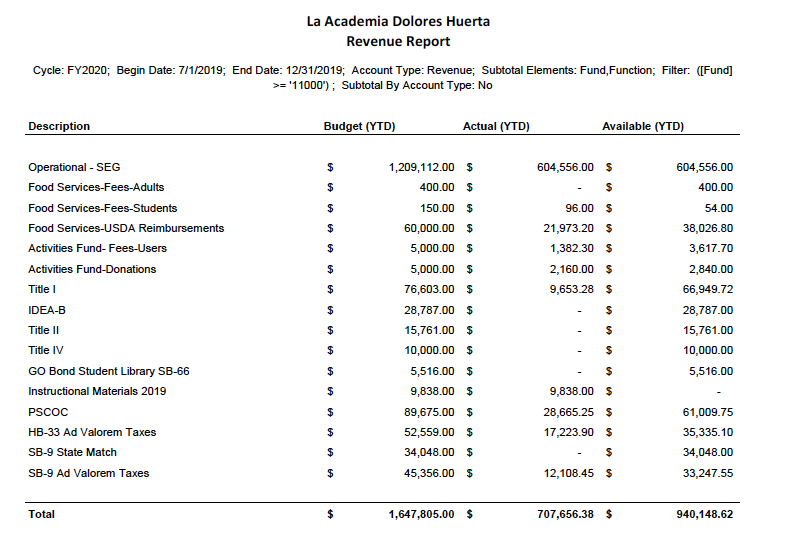 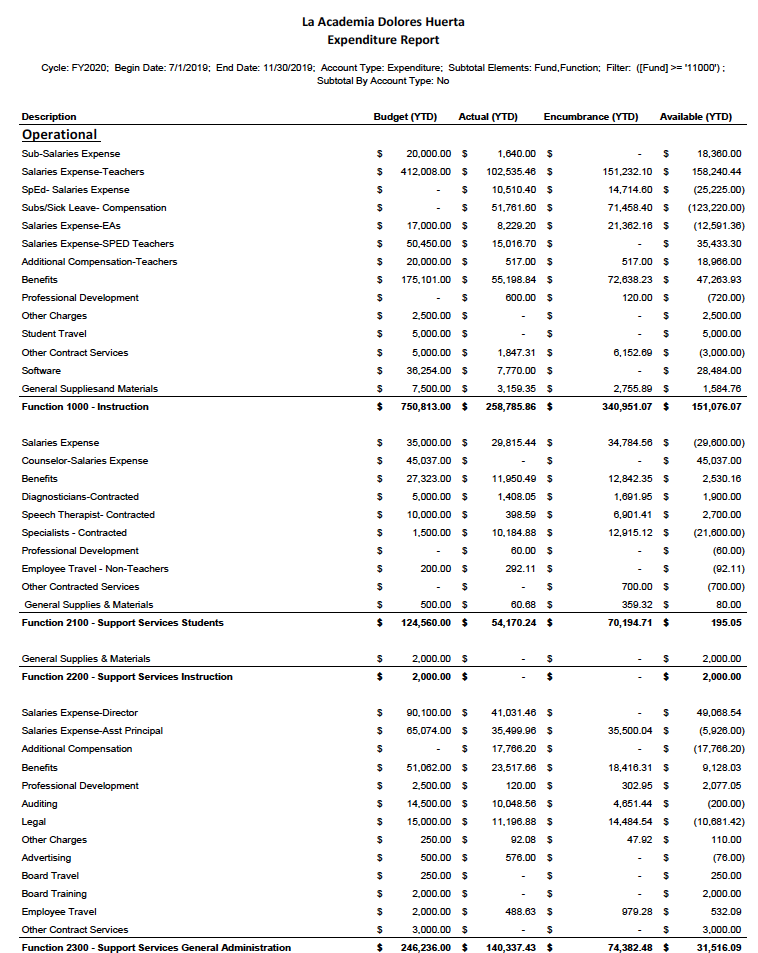 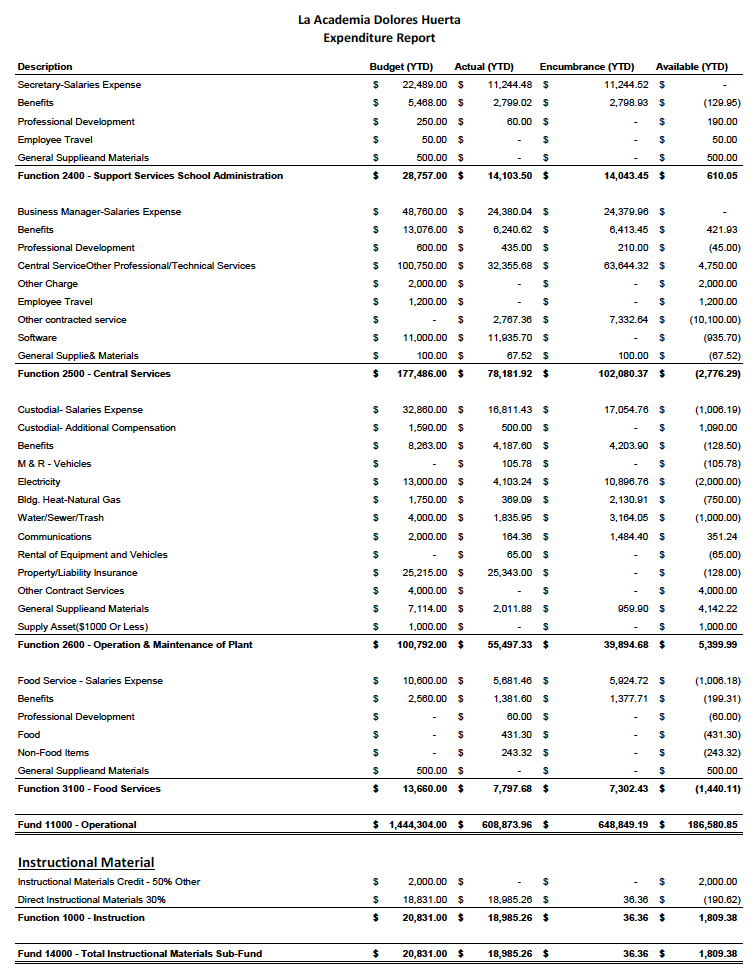 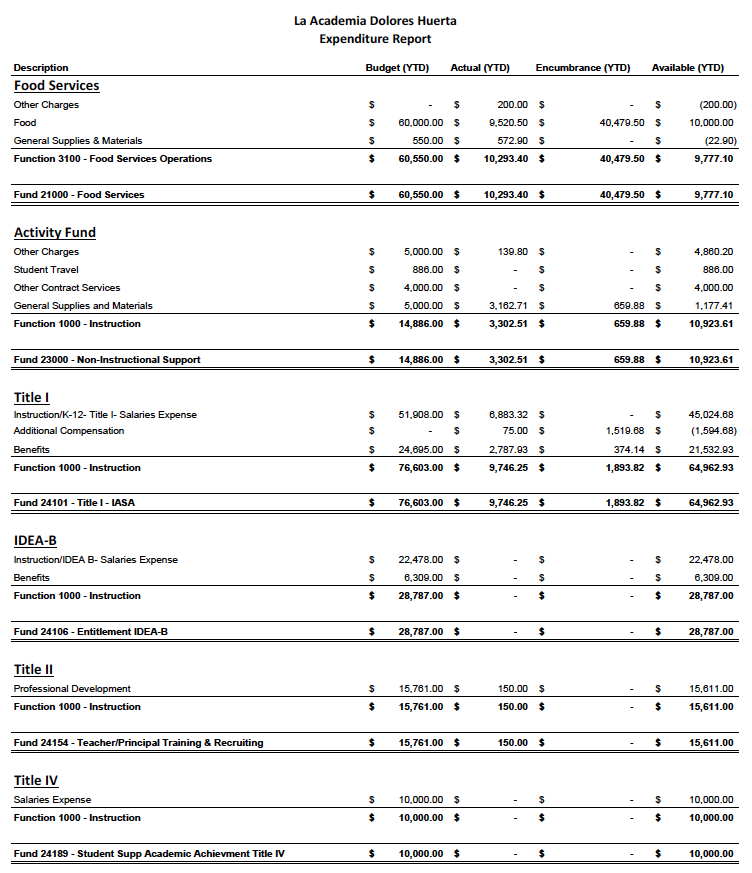 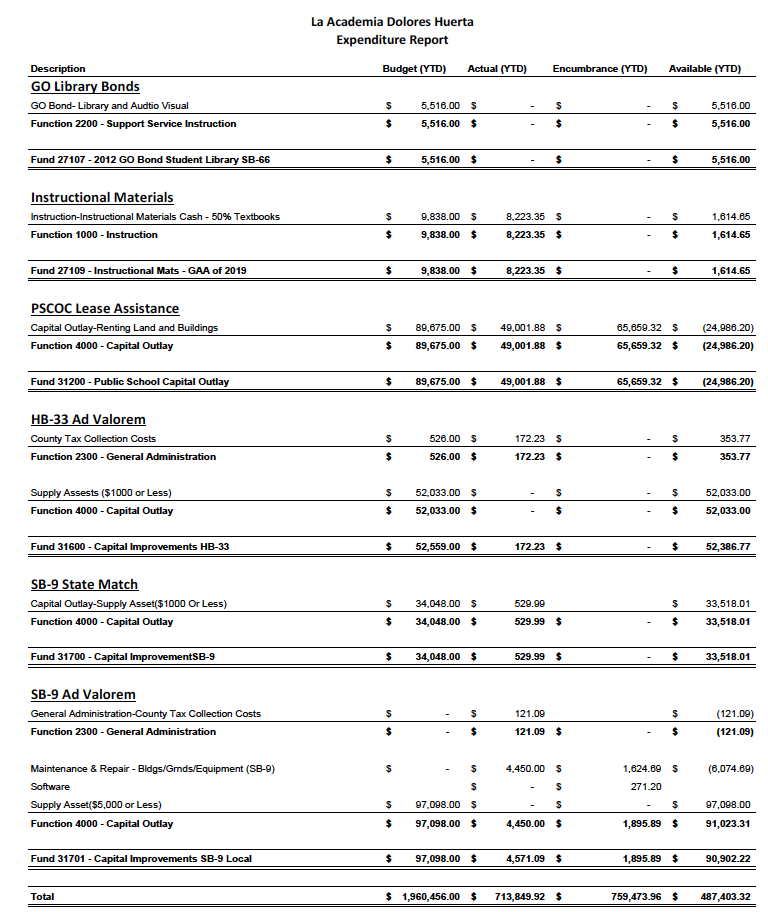 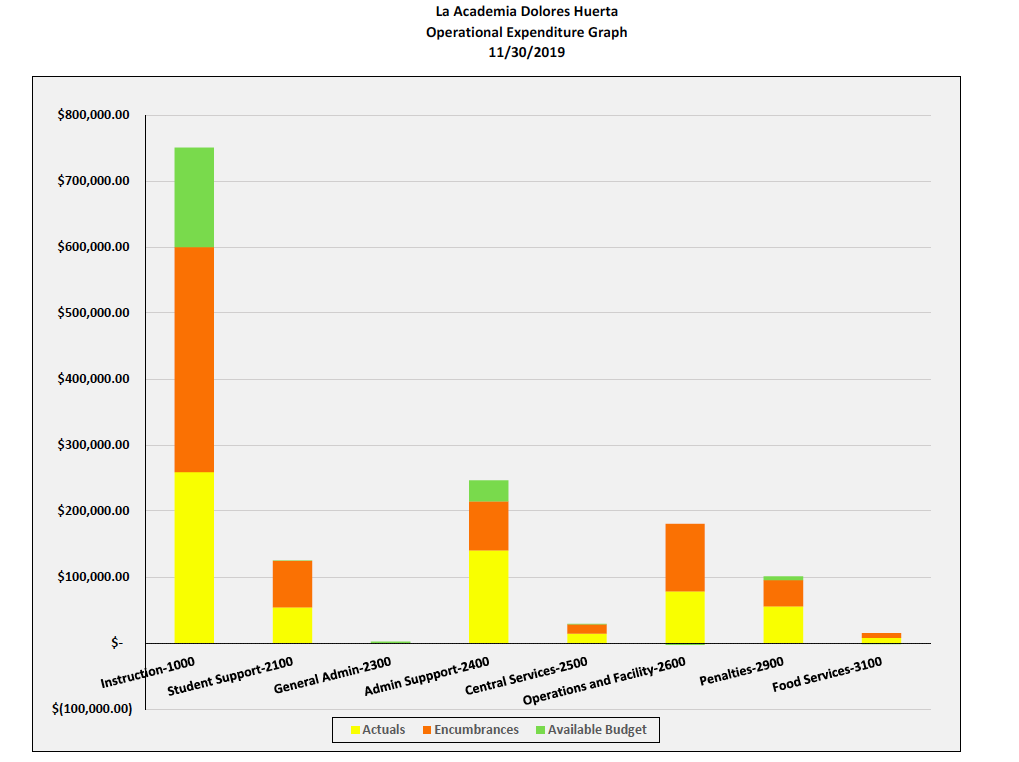 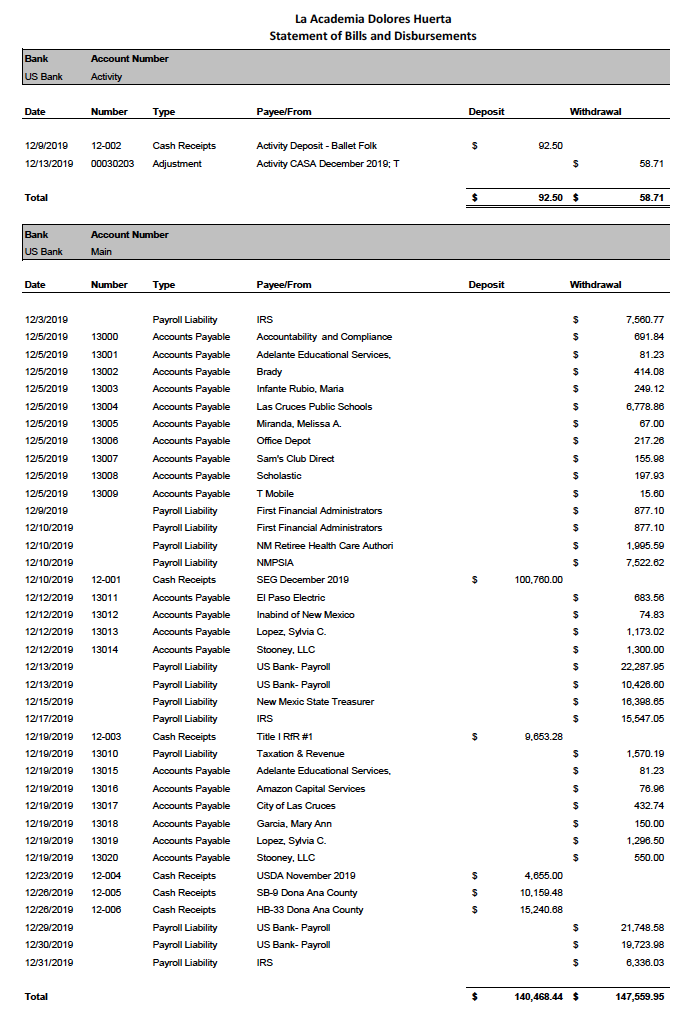 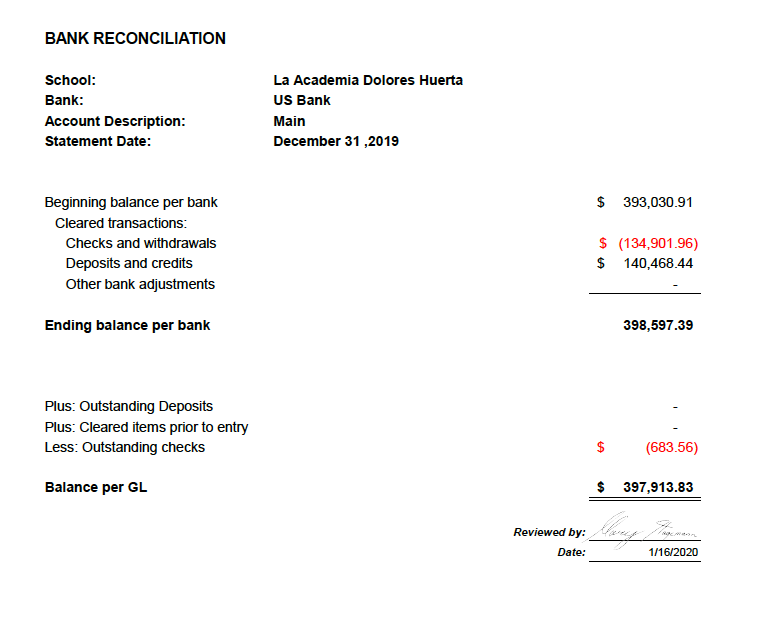 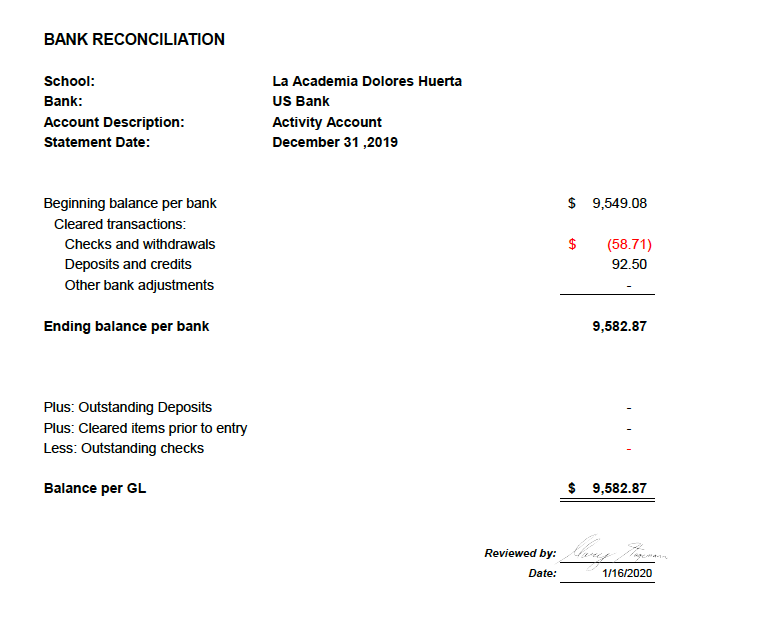 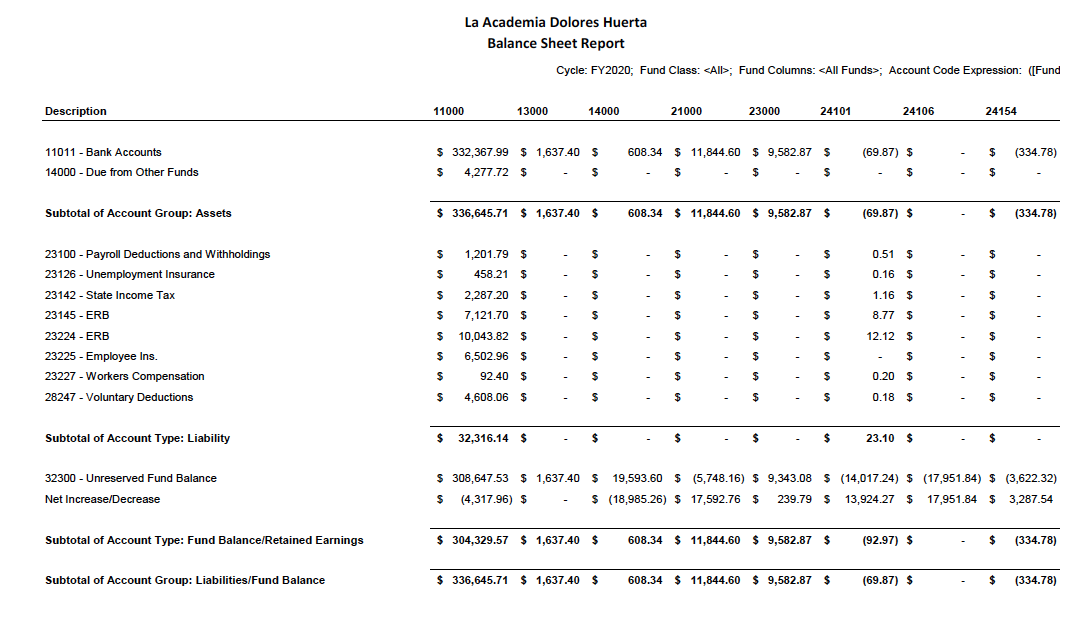 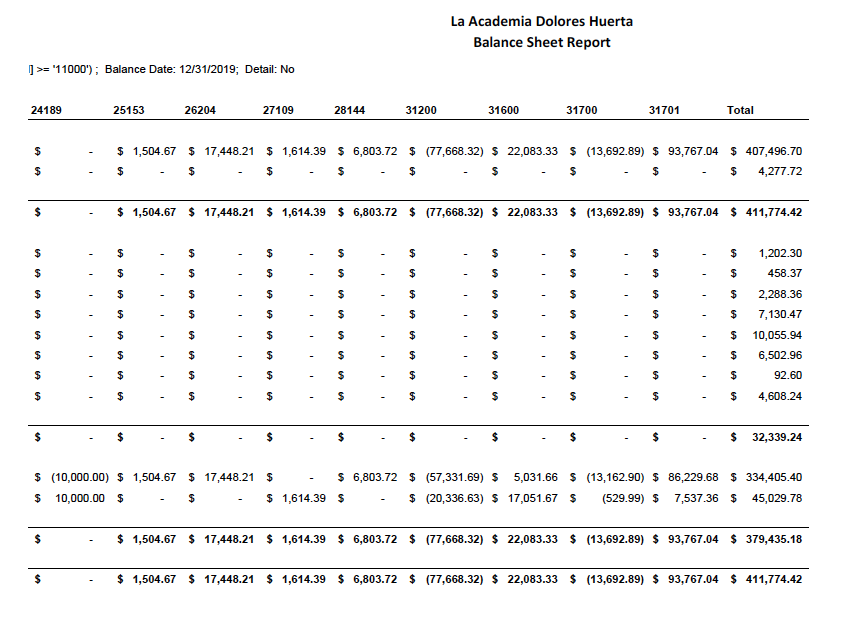 La Academia Dolores HuertaHead Administrator Evaluation DRAFTSCHOOL YEAR:      					EVALUATORS:     EMPLOYEE NAME:     Competency 1: Leadership SkillsData to support Specific Ratings:  Competency 2: Communication Skills (Includes verbal, written, and electronic)Data to support Specific Ratings:  Competency 3: Management of ResourcesData to support Specific Ratings:Competency 4: Organizational CommitmentData to support Specific Ratings:Competency 5: Professional DevelopmentData to support Specific Ratings:Employee Reaction/Comments: (optional)Employee’s Developmental Action Plan for 20__-20__Employee Signature/Date:Principal’s ReportJanuary 30, 2020Current Enrollment:         Two potential students (7th grade) waiting for guardian’s to submit completed registration packets to have them begin ASAP. LADH News:Sun NewsLADH is currently working w/Sun News as they would like to feature some of the student run news reports. Cultural Committee Project (CCP)Working on setting up a day with Loaves & Fish to have students and parents help with packing boxes on a SaturdayMany students have already begun collecting service time in their CCP logs.Some classes are working on organizing a neighborhood clean up as the weather gets warmer.We will be hosting a clothes drive on Saturday, Feb 8-Students who donate clothes and help run the event will be given CCP credit as well.Charter School Conference CallJan 17 CallA variety of items that could effect education are currently being presented at the Legislature and we will be updated as decisions are made and actions need to be taken.PED will be hosting a series of webinars leading up to a Feb/March F2F PD regarding the Equity council development and requirements.Regional Consortia are being created to support CTE and facilitate access to funding of CTE programs details will be reviewed in the next few weeks.Finance Committee met on Thursday, January 30, 2020 (See Finance Report)Student Achievement:Student’s 2nd short-cycle assessment for ELA has been completed, Math will begin next week on Feb. 3 and data is being compiled to share with students and parents.Via advisory students will review their progress on the Mid-Year Assessment and use that info to set learning goals for themselves for the next assessment.Professional Learning Community (PLC):Our next PLC/PD is scheduled for Wednesday, Feb 5 @ 3:45pm.  We will be reviewing the Mid-Year Assessment Data and identifying areas of concern that need to be addressed and used to guide instruction in preparation for the End of year Assessment.Upcoming Events: Coffee with the Principal – Friday, January 31 @ 8:00am in the Teacher’s LoungeNo school, Monday, February 3, 2020LCPS HS Presentations/Pre-Registrations, Wednesday, February 5 @ 9:00amCharter HS Presentations/Applications, Thursday, February 6, @ 10:30amAlameda Elementary Recruiting Performance ft. Folklorico, Mariachi & Conjunto, Friday, Feb 7 @ 8:00amDona Ana Elementary Recruiting Performance TBAFundraisers:Friday Hot Chocolate & Cheetos w/cheese After School (weekly)Kermes – Friday March 13 (details TBD)Student News: LADH is currently accepting students for the 2019-2020 school yearMother of Joseph & Jahir Dominguez Passed Away on Friday Jan 24.Teacher/Staff News:Mr. Hernandez has taken on the responsibilities of SPED Coordinator and Inclusion Teacher and is doing a wonderful job getting us caught up on everything.Mr. Renteria (Conjunto) Resigned on Jan 7 and Mr. Rendon agreed to return and take over.  This allowed us to make adjustments to the class and we were able to turn it in to a ½ day position saving a bit of money.Ms. Gallegos has returned to fill the Math teacher position.  She has her Bilingual Endorsement and has made the transition very smooth.Mr. Salazar, Ms. Venegas & Ms.Fragoso are currently providing After School Tutoring Johnny Tarango (night custodian) resigned on Jan 7 and in researching to fill the position we have decided to contract with Tressco, this will give us a savings of approximately $3000+ of what we would have been paying out for JohnnyCommunity Collaboration:Community Clothes Drive (see CCP above)Loaves & Fish (see CCP above)We will be working with area Elementary & Middle School Counselors to supply them with LADH recruiting information for 5th graders and coordinating performances during the spring semester.I am currently in the process of trying to organize a city wide Charter School night to help all of our schools recruit.IndicatorsArea for developmentProficientExemplaryN/AFosters a culture of collaboration between administration, teachers, staff, parents, and students.Identifies issues and seeks creative, effective solutions in a timely manner.Seeks and accepts constructive criticism from teachers, staff, and Governing Council.Analyzes and monitors performance measures, (i.e., Student Achievement data, compliance indicators, survey date, etc.) to communicate, inform, and assist others in meeting achievement goals.Leads by being in the classroom and providing regular, effective feedback to teachers and staff regarding performance.Leads with enthusiasm and for the shared vision.IndicatorsArea for developmentProficientExemplaryN/AMaintains ongoing day-to-day effective and productive communication with all stakeholders.Communicates with courage regarding difficult topics.Facilitates communication and use of problem-solving processes to promote teamwork, consensus and inquiry • Facilitates effective meetings • Gives appropriate direction in a crisis • Understands communication is a strategic issue.IndicatorsArea for developmentProficientExemplaryN/AImplements effective strategies to accomplish tasks.Manages internal and external resources effectively. Requisitions and allocates supplies, equipment and instructional material as needed.Seeks additional resources to meet a need or a goal.Oversees and effectively manages the school budget. IndicatorsArea for developmentProficientExemplaryN/AUnderstands and supports the vision and goals of LADH.Communicate and uphold school policies. Makes positive and appropriate efforts to modify policies and procedures that are inefficient.Builds with intention, a professional culture of mutual respect, trust and sensitivity for all, including those from diverse cultures and backgrounds.Develops positive school/community relations. Serves as liaison between the school and parents, business partners, and community, interpreting activities and policies and encouraging participation in school life.Demonstrates visibility in schools and creates unity of purpose in supporting quality instruction for improving student learning by regularly visit schools and classrooms.Establishes the support of teaching and learning as a shared responsibility between the Governing Council and school staff.Demonstrates personal integrity and maintains professional and ethical standards. IndicatorsArea for developmentProficientExemplaryN/ADedicates time and effort to continuously improve leadership skills.Identifies areas of strength and works to enhance them.Identifies areas of weakness and works to improve them.GradeEnrolled6th 157th 378th 29Total81